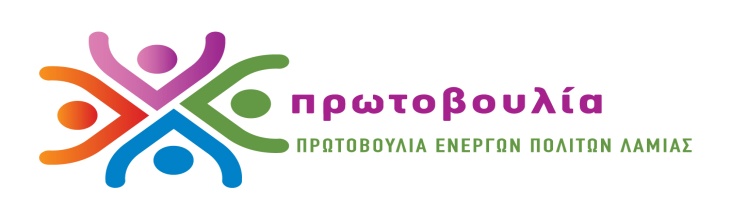 ΠΡΩΤΟΒΟΥΛΙΑ ΕΝΕΡΓΩΝ ΠΟΛΙΤΩΝ ΛΑΜΙΑΣΤηλ 2231045910 6937378138 6932837696http://www.pepla.gr – http://pepla.blogspot.com - info@pepla.grΛαμία, 28.9.2015Προς 1. Δήμο Λαμιέων    Τμήμα Τοπικής και Αγροτικής Ανάπτυξης2. Αντιδήμαρχο κ Παναγιώτη ΡιζάκοΚοιν    Γραφείο δημάρχουΣας παρακαλούμε να μας γνωρίσετε: Πόσες και ποιες δημοτικές γεωτρήσεις και αρδευτικά αντλιοστάσια υπάγονται στο δίκτυο άρδευσης του Δήμουτην ετήσια δαπάνη για κάθε γεώτρηση και αντλιοστάσιο, ξεχωριστά, τα τελευταία τρία χρόνια, ήτοι 2012, 2013 και 2014πόσες και ποιες ηλεκτρικές παροχές εξυπηρετούν τις ανάγκες των γεωτρήσεων και των αντλιοστασίων(αριθμός παροχής και θέση λειτουργίας)το ετήσιο κόστος λειτουργίας των ηλεκτρικών παροχών που εξυπηρετούν τις γεωτρήσεις και τα αντλιοστάσιατα ποσά που έχουν εισπραχθεί για κάθε γεώτρηση ή αντλιοστάσιο ανά έτος τα τρία αυτά έτηΕπίσης να μας γνωρίσετε εάν υπάρχουν και πού αποθηκευτικοί χώροι για την εξυπηρέτηση των αγροτώνΤέλος σας παρακαλούμε να μας δώσετε αντίγραφο του Κανονισμού άρδευσης του ΔήμουΓια την Πρωτοβουλία Ενεργών Πολιτών ΛαμίαςΠαναγιώτης Στασινός, δημοτικός σύμβουλος